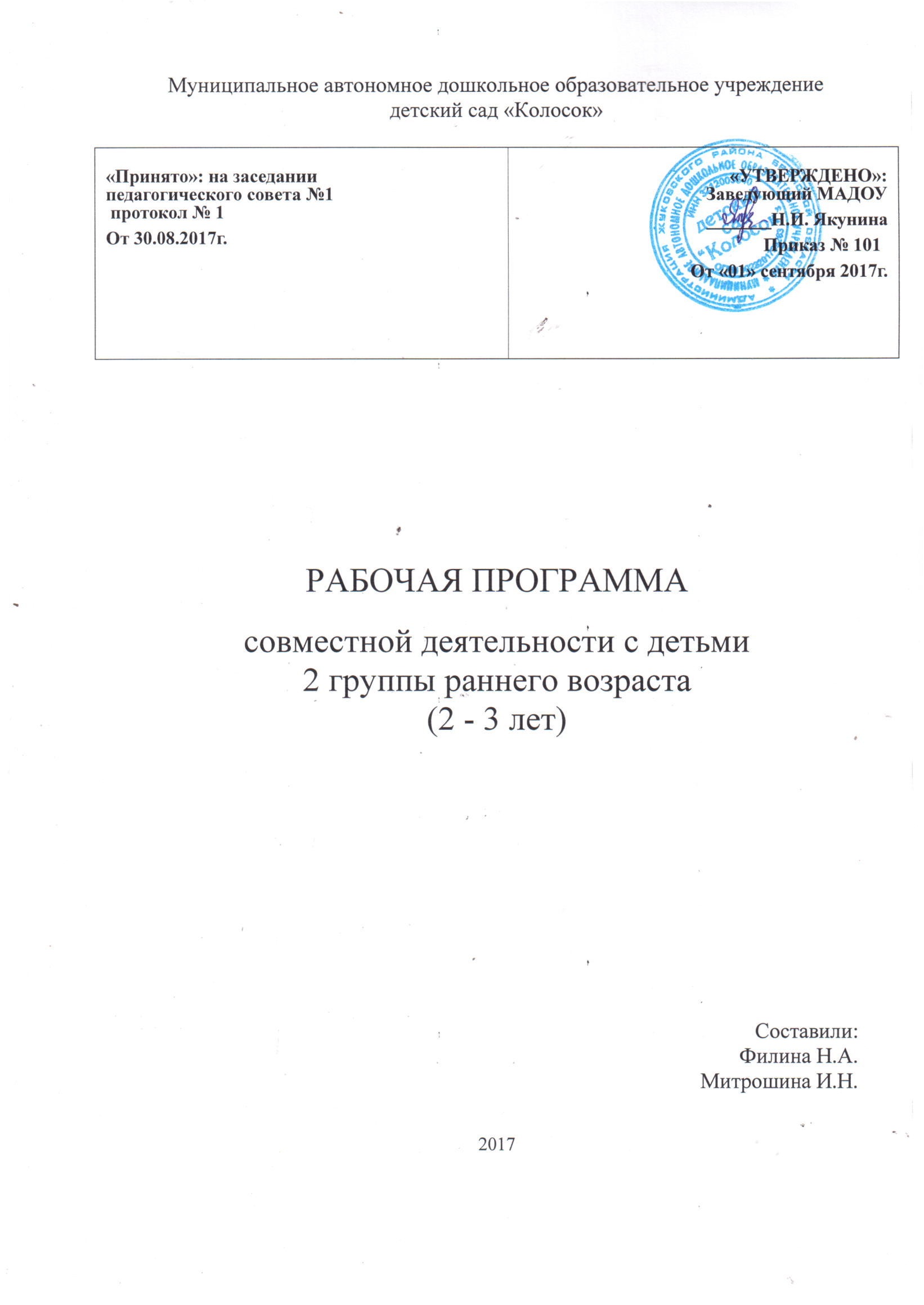 Структура рабочей программыЦелевой раздел рабочей программы.Пояснительная записка1.1.1. Цели и задачи реализации Программы1.1.2. Принципы и подходы к формированию Программы 1.1.3. Направления Программы1.1.4. Основные задачи образовательных областей               1.1.5.Содержание психолого-педагогической работы                         (Характеристики особенностей развития детей 2-3 лет)        1.2.  Планируемые результаты освоения программы (целевые ориентиры)                1.2.1. Целевые ориентиры на этапе завершения дошкольного образования               1.2.2. Часть, формируемая участниками образовательных отношений(формирование у детей первичных представлений о достопримечательностях родного края) II. Содержательный раздел рабочей программы             2.1. Описание образовательной деятельности в соответствии с направлениями развития   ребенка,  представленными в пяти образовательных  областях (технологические карты, взаимодействие   с  родителями)                    2.1.1. ОО «Физическое развитие»                    2.1.2. ОО «Социально-коммуникативное развитие»( Игровая деятельность, патриотическое воспитание,    формирование основ безопасности жизнедеятельности, развитие трудовой деятельности)                    2.1.3.ОО «Развитие речи»                    2.1.4. ОО «Познавательное развитие»(Развитие элементарных математических представлений, детское    экспериментирование,  ребенок и мир природы, ознакомление с социальным миром)                    2.1.5.ОО «Художественно-эстетическое развитие»  (Художественно-изобразительная деятельность, детское конструирование, музыкальное развитие)             2.2. Часть, формируемаяучастниками образовательных отношений                    2.2.1. Климатические особенности                    2.2.2. Демографические особенности                    2.2.3. Национально-культурные             2.3. Взаимодействие взрослых  с детьми                     2.3.1. Способы и направления поддержки детской инициативы                      2.3.2. Технологии взаимодействия педагога с детьми (проектная деятельность,    Исследовательская деятельность, технология «Портфолио», ИКТ)              2.4. Взаимодействие с семьёй                     2.4.1. Часть, формируемаяучастниками образовательных отношений              2.5. Взаимодействие ДОУ и социумаIII. Организационный раздел рабочей программы              3.1. Психолого-педагогические условия, обеспечивающие развитие ребенка              3.2. Организация развивающей предметно-пространственной среды              3.3. Организация режима пребывания в ДОУ                       3.4. Планирование образовательной деятельности                     3.4.1. Объём образовательной нагрузки                     3.4.2. Особенности организации образовательной деятельности                     3.4.3.Часть, формируемаяучастниками образовательных отношений                            3.4.3.1. Содержание образовательной деятельности по ознакомлению дошкольниковс Малой Родиной                           3.4.3.2. Особенности традиционных событий, праздников, мероприятий.                           3.4.3.3.Перспективно-тематическое планирование по всем направлениям              3.5. Обеспечение методическими рекомендациями и средствами обучения и воспитания               3.6. Список, используемой литературы                     Приложение1. Целевой раздел1.1. Пояснительная запискаРабочая программа разработана на основе следующих нормативно-правовых  документов:1.Федеральный Закон «Об образовании в Российской Федерации»  29 декабря 2012 г. № 273-ФЗ.2.Федеральный государственный стандарт ДОПриказ Министерства образования и науки РФ от 17 октября 2013г.   № 1155 «Об утверждении федерального государственного образовательного стандарта дошкольного образования». 3.Постановление Главного государственного санитарного врача Российской Федерации от 15 мая 2013 года №26 «Об утверждении СанПиН 2.4.1.3049-13 «Санитарно эпидемиологические требования к устройству, содержанию и организации режима работы дошкольных образовательных организаций» (с изменениями).4.Приказ Министерства образования и науки РФ от 30 августа 2013г.  №1014 «Об утверждении порядка и осуществления образовательной деятельности по основным общеобразовательным программам дошкольного образования».5. Основная образовательная программа МАДОУ  детского сада «Колосок»,                разработанная на основе  ФГОС ДО, с учетом примерной образовательной программы дошкольного образования, одобренной решением федерального учебно-методического объединения по общему образованию (протокол от 20 мая 2015 г. № 2/15)и примерной общеобразовательной программы  «От рождения до школы» под редакцией Н.Е. Вераксы, Т.С. Комаровой, М.А. Васильевой. 20146. Устав МАДОУ детский сад «Колосок» д. Гришина Слобода №1524 от 24.12.2015;7.Лицензия № 4100 от 28.06.2016 г.8.Положение о рабочей программе педагогов дошкольной образовательной организации.Цели и задачи ПрограммыЦель Программы: обеспечивать развитие личности детей дошкольного возраста  в различных видах общения и деятельности с учетом их возрастных,  индивидуальных психологических и физиологических особенностей (п.2.1.ФГОС) и должна быть направлена на решение задач, указанных в п.1.6.Стандарта. охраны и укрепления физического и психического здоровья детей, в том числе их эмоционального благополучия; обеспечения равных возможностей полноценного развития каждого ребёнка в период дошкольного детства независимо от места проживания, пола, нации, языка, социального статуса, психофизиологических особенностей (в том числе ограниченных возможностей здоровья);обеспечение преемственности основных образовательных программ дошкольного и начального общего образования;создания благоприятных условий развития детей в соответствии с его возрастными и индивидуальными особенностями и склонностями развития способностей и творческого потенциала каждого ребёнка как субъекта отношений с самим собой, другими детьми, взрослыми и миром;объединения обучения и воспитания в целостный образовательный процесс на основе духовно-нравственных и социокультурных ценностей и принятых в обществе правил и норм поведения в интересах человека, семьи, общества;формирования общей культуры личности детей, развития их социальных, нравственных, эстетических, интеллектуальных, физических качеств, инициативности, самостоятельности и ответственности ребёнка, формирования предпосылок учебной деятельности;обеспечения вариативности и разнообразия содержания образовательных программ и организационных форм уровня дошкольного образования, возможности формирования образовательных программ различной направленности с учётом образовательных потребностей и способностей детей;формирования социокультурной среды, соответствующей возрастным, индивидуальным, психологическим  и физиологическим особенностям детей;обеспечения психолого-педагогической поддержки семьи и повышения компетентности родителей (законных представителей) в вопросах развития и образования, охраны и укрепления здоровья детей определения направлений для систематического взаимодействия физических и         юридических лиц, а также взаимодействия педагогических и общественных объединений.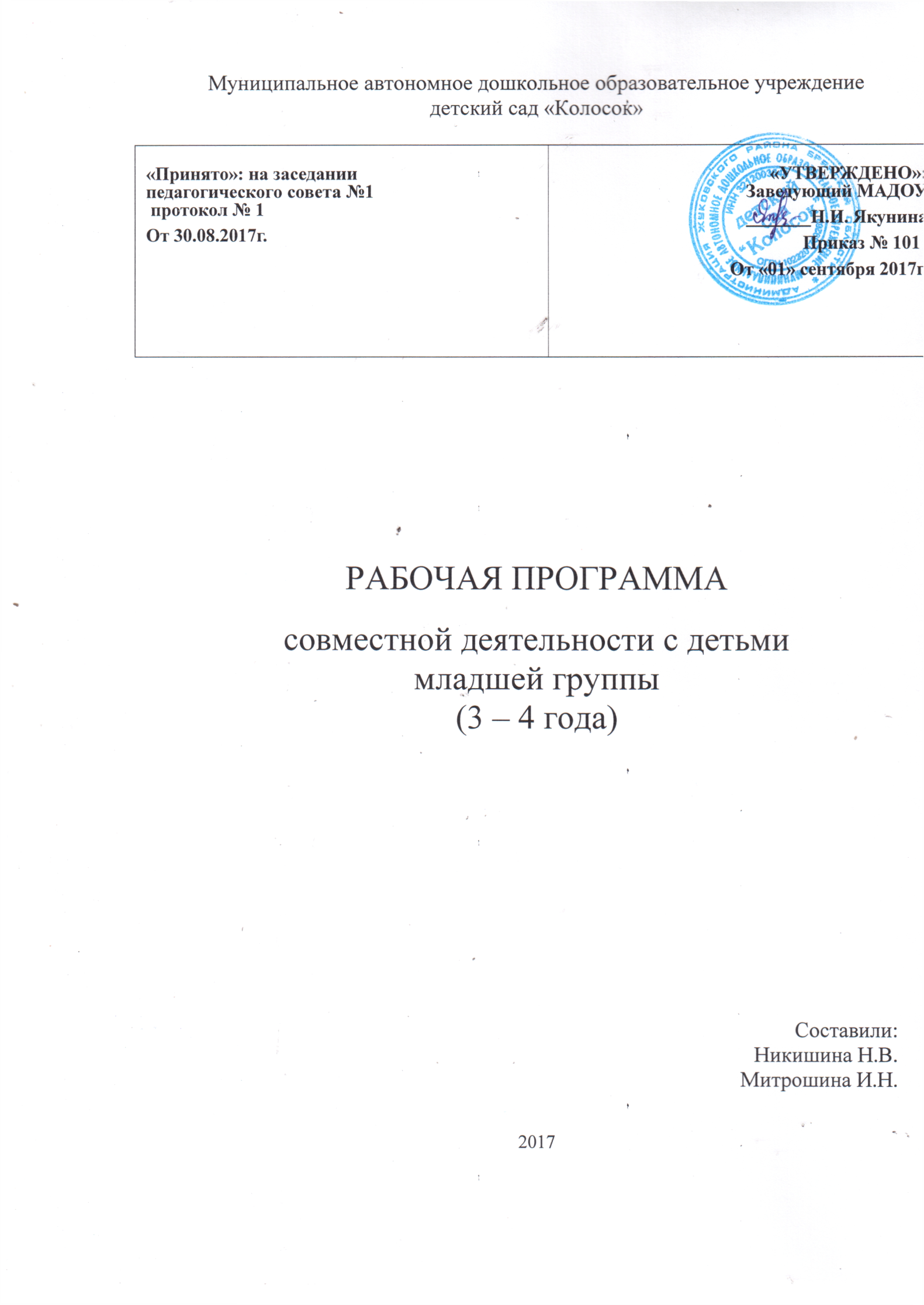 Структура рабочей программы 1.Целевой раздел рабочей программы.1.1.Пояснительная записка1.1.1. Цели и задачи реализации Программы1.1.2. Принципы и подходы к формированию Программы 1.1.3. Направления Программы1.1.4. Основные задачи образовательных областей               1.1.5.Содержание психолого-педагогической работы                         (Характеристики особенностей развития детей 3-4 лет)        1.2.  Планируемые результаты освоения программы (целевые ориентиры)                1.2.1. Целевые ориентиры на этапе завершения дошкольного образования               1.2.2. Часть, формируемая участниками образовательных отношений(формирование у детей первичных представлений о достопримечательностях родного края) II. Содержательный раздел рабочей программы             2.1. Описание образовательной деятельности в соответствии с направлениями развития   ребенка,  представленными в пяти образовательных  областях (технологические карты, взаимодействие   с  родителями)                    2.1.1. ОО «Физическое развитие»                    2.1.2. ОО «Социально-коммуникативное развитие»( Игровая деятельность, патриотическое воспитание,    формирование основ безопасности жизнедеятельности, развитие трудовой деятельности)                    2.1.3.ОО «Развитие речи»                    2.1.4. ОО «Познавательное развитие»(Развитие элементарных математических представлений, детское    экспериментирование,  ребенок и мир природы, ознакомление с социальным миром)                    2.1.5.ОО «Художественно-эстетическое развитие»  (Художественно-изобразительная деятельность, детское конструирование, музыкальное развитие)             2.2. Часть, формируемаяучастниками образовательных отношений                    2.2.1. Климатические особенности                    2.2.2. Демографические особенности                    2.2.3. Национально-культурные             2.3. Взаимодействие взрослых  с детьми                     2.3.1. Способы и направления поддержки детской инициативы                      2.3.2. Технологии взаимодействия педагога с детьми (проектная деятельность,    Исследовательская деятельность, технология «Портфолио», ИКТ)              2.4. Взаимодействие с семьёй                     2.4.1. Часть, формируемаячастниками образовательных отношений              2.5. Взаимодействие ДОУ и социумаIII. Организационный раздел рабочей программы              3.1. Психолого-педагогические условия, обеспечивающие развитие ребенка              3.2. Организация развивающей предметно-пространственной среды              3.3. Организация режима пребывания в ДОУ                       3.4. Планирование образовательной деятельности                     3.4.1. Объём образовательной нагрузки                     3.4.2. Особенности организации образовательной деятельности                     3.4.3.Часть, формируемаяучастниками образовательных отношений                            3.4.3.1. Содержание образовательной деятельности по ознакомлению дошкольниковс Малой Родиной                           3.4.3.2. Особенности традиционных событий, праздников, мероприятий.                           3.4.3.3. Комплексно-тематическое планирование                           3.4.3.4.Перспективно-тематическое планирование по всем направлениям              3.5. Обеспечение методическими рекомендациями и средствами обучения и воспитания               3.6. Список, используемой литературы                     ПриложениеІ. Целевой раздел1.1. Пояснительная запискаРабочая программа разработана на основе следующих нормативно-правовых  документов:1.Федеральный Закон «Об образовании в Российской Федерации»  29 декабря 2012 г. № 273-ФЗ.2.Федеральный государственный стандарт ДОПриказ Министерства образования и науки РФ от 17 октября 2013г.   № 1155 «Об утверждении федерального государственного образовательного стандарта дошкольного образования». 3.Постановление Главного государственного санитарного врача Российской Федерации от 15 мая 2013 года №26 «Об утверждении СанПиН 2.4.1.3049-13 «Санитарно эпидемиологические требования к устройству, содержанию и организации режима работы дошкольных образовательных организаций» (с изменениями).4.Приказ Министерства образования и науки РФ от 30 августа 2013г.  №1014 «Об утверждении порядка и осуществления образовательной деятельности по основным общеобразовательным программам дошкольного образования».5. Основная образовательная программа МАДОУ  детского сада «Колосок»,                разработанная на основе  ФГОС ДО, с учетом примерной образовательной программы дошкольного образования, одобренной решением федерального учебно-методического объединения по общему образованию (протокол от 20 мая 2015 г. № 2/15)и примерной общеобразовательной программы  «От рождения до школы» под редакцией Н.Е. Вераксы, Т.С. Комаровой, М.А. Васильевой. 20146. Устав МАДОУ детский сад «Колосок» д. Гришина Слобода №1524 от 24.12.2015;7.Лицензия № 4100 от 28.06.2016 г.8.Положение о рабочей программе педагогов дошкольной образовательной организации.Цели и задачи ПрограммыЦель Программы: обеспечивать развитие личности детей дошкольного возраста  в различных видах общения и деятельности с учетом их возрастных,  индивидуальных психологических и физиологических особенностей (п.2.1.ФГОС) и должна быть направлена на решение задач, указанных в п.1.6.Стандарта. охраны и укрепления физического и психического здоровья детей, в том числе их эмоционального благополучия; обеспечения равных возможностей полноценного развития каждого ребёнка в период дошкольного детства независимо от места проживания, пола, нации, языка, социального статуса, психофизиологических особенностей (в том числе ограниченных возможностей здоровья);обеспечение преемственности основных образовательных программ дошкольного и начального общего образования;создания благоприятных условий развития детей в соответствии с его возрастными и индивидуальными особенностями и склонностями развития способностей и творческого потенциала каждого ребёнка как субъекта отношений с самим собой, другими детьми, взрослыми и миром;объединения обучения и воспитания в целостный образовательный процесс на основе духовно-нравственных и социокультурных ценностей и принятых в обществе правил и норм поведения в интересах человека, семьи, общества;формирования общей культуры личности детей, развития их социальных, нравственных, эстетических, интеллектуальных, физических качеств, инициативности, самостоятельности и ответственности ребёнка, формирования предпосылок учебной деятельности;обеспечения вариативности и разнообразия содержания образовательных программ и организационных форм уровня дошкольного образования, возможности формирования образовательных программ различной направленности с учётом образовательных потребностей и способностей детей;формирования социокультурной среды, соответствующей возрастным, индивидуальным, психологическим  и физиологическим особенностям детей;обеспечения психолого-педагогической поддержки семьи и повышения компетентности родителей (законных представителей) в вопросах развития и образования, охраны и укрепления здоровья детей;определения направлений для систематического взаимодействия физических и         юридических лиц, а также взаимодействия педагогических и общественных объединений.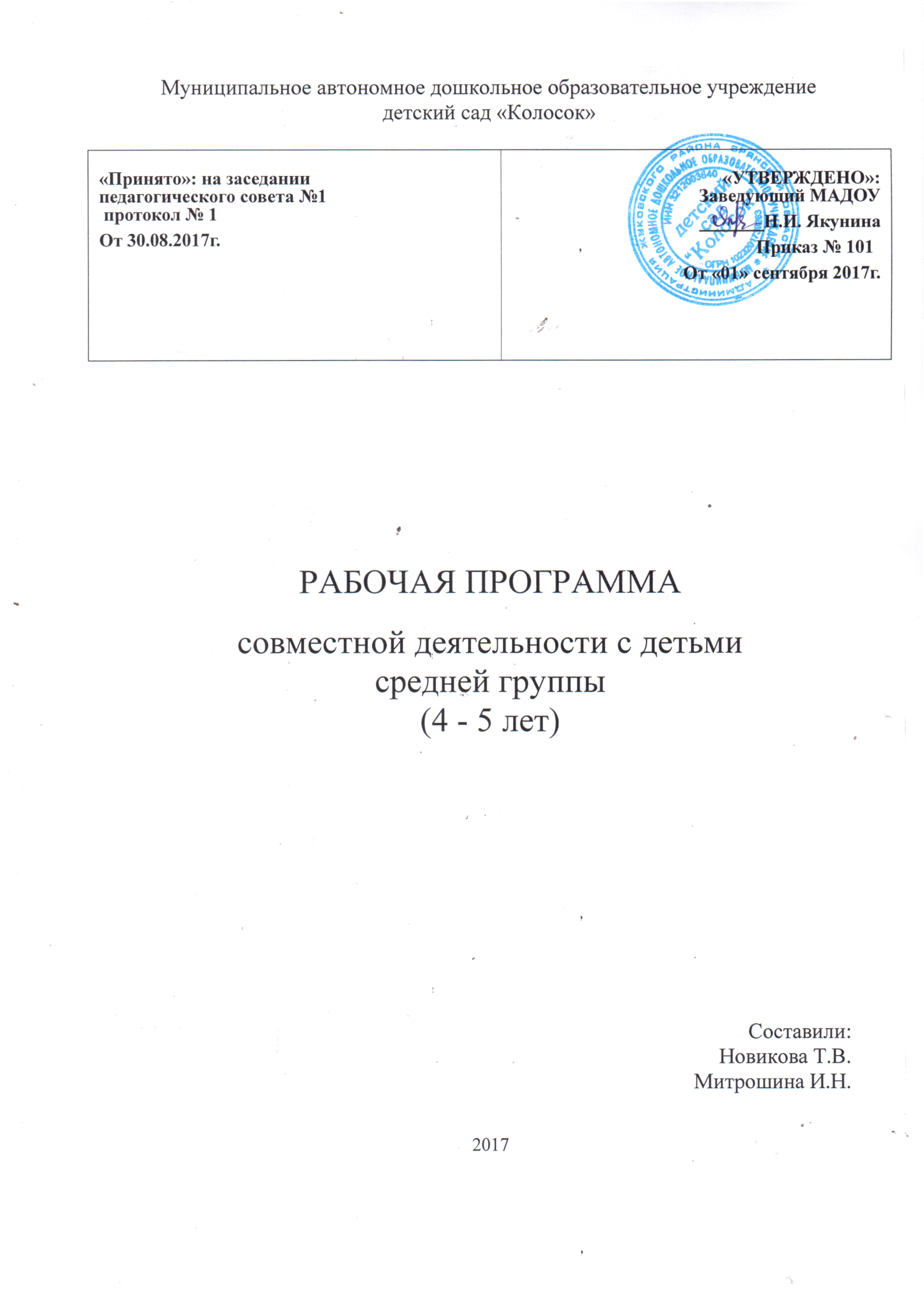 Структура рабочей программы Целевой раздел рабочей программы.Пояснительная записка1.1.1. Цели и задачи реализации Программы1.1.2. Принципы и подходы к формированию Программы 1.1.3. Направления Программы1.1.4. Основные задачи образовательных областей               1.1.5.Содержание психолого-педагогической работы                         (Характеристики особенностей развития детей 4-5 лет)        1.2.  Планируемые результаты освоения программы (целевые ориентиры)                1.2.1. Целевые ориентиры на этапе завершения дошкольного образования               1.2.2. Часть, формируемая участниками образовательных отношений(формирование у детей первичных представлений о достопримечательностях родного края) II. Содержательный раздел рабочей программы             2.1. Описание образовательной деятельности в соответствии с направлениями развития   ребенка,  представленными в пяти образовательных  областях (технологические карты, взаимодействие   с  родителями)                    2.1.1. ОО «Физическое развитие»                    2.1.2. ОО «Социально-коммуникативное развитие»( Игровая деятельность, патриотическое воспитание,    формирование основ безопасности жизнедеятельности, развитие трудовой деятельности)                    2.1.3.ОО «Развитие речи»                    2.1.4. ОО «Познавательное развитие»(Развитие элементарных математических представлений, детское    экспериментирование,  ребенок и мир природы, ознакомление с социальным миром)                    2.1.5.ОО «Художественно-эстетическое развитие»  (Художественно-изобразительная деятельность, детское конструирование, музыкальное развитие)             2.2. Часть, формируемаяучастниками образовательных отношений                    2.2.1. Климатические особенности                    2.2.2. Демографические особенности                    2.2.3. Национально-культурные             2.3. Взаимодействие взрослых  с детьми                     2.3.1. Способы и направления поддержки детской инициативы                      2.3.2. Технологии взаимодействия педагога с детьми (проектная деятельность,    Исследовательская деятельность, технология «Портфолио», ИКТ)              2.4. Взаимодействие с семьёй                     2.4.1. Часть, формируемаяучастниками образовательных отношений              2.5. Взаимодействие ДОУ и социумаIII. Организационный раздел рабочей программы              3.1. Психолого-педагогические условия, обеспечивающие развитие ребенка              3.2. Организация развивающей предметно-пространственной среды              3.3. Организация режима пребывания в ДОУ                       3.4. Планирование образовательной деятельности                     3.4.1. Объём образовательной нагрузки                     3.4.2. Особенности организации образовательной деятельности                     3.4.3.Часть, формируемаяучастниками образовательных отношений                            3.4.3.1. Содержание образовательной деятельности по ознакомлению дошкольниковс Малой Родиной                           3.4.3.2. Особенности традиционных событий, праздников, мероприятий.                           3.4.3.3. Комплексно-тематическое планирование                           3.4.3.4.Перспективно-тематическое планирование по всем направлениям              3.5. Обеспечение методическими рекомендациями и средствами обучения и воспитания               3.6. Список, используемой литературы                     ПриложениеІ. Целевой раздел1.1. Пояснительная запискаРабочая программа разработана на основе следующих нормативно-правовых  документов:1.Федеральный Закон «Об образовании в Российской Федерации»  29 декабря 2012 г. № 273-ФЗ.2.Федеральный государственный стандарт ДОПриказ Министерства образования и науки РФ от 17 октября 2013г.   № 1155 «Об утверждении федерального государственного образовательного стандарта дошкольного образования». 3.Постановление Главного государственного санитарного врача Российской Федерации от 15 мая 2013 года №26 «Об утверждении СанПиН 2.4.1.3049-13 «Санитарно эпидемиологические требования к устройству, содержанию и организации режима работы дошкольных образовательных организаций» (с изменениями).4.Приказ Министерства образования и науки РФ от 30 августа 2013г.  №1014 «Об утверждении порядка и осуществления образовательной деятельности по основным общеобразовательным программам дошкольного образования».5. Основная образовательная программа МАДОУ  детского сада «Колосок»,                разработанная на основе  ФГОС ДО, с учетом примерной образовательной программы дошкольного образования, одобренной решением федерального учебно-методического объединения по общему образованию (протокол от 20 мая 2015 г. № 2/15)и примерной общеобразовательной программы  «От рождения до школы» под редакцией Н.Е. Вераксы, Т.С. Комаровой, М.А. Васильевой. 20146. Устав МАДОУ детский сад «Колосок» д. Гришина Слобода №1524 от 24.12.2015;7.Лицензия № 4100 от 28.06.2016 г.8.Положение о рабочей программе педагогов дошкольной образовательной организации.Цели и задачи ПрограммыЦель Программы: обеспечивать развитие личности детей дошкольного возраста  в различных видах общения и деятельности с учетом их возрастных,  индивидуальных психологических и физиологических особенностей (п.2.1.ФГОС) и должна быть направлена на решение задач, указанных в п.1.6.Стандарта. охраны и укрепления физического и психического здоровья детей, в том числе их эмоционального благополучия; обеспечения равных возможностей полноценного развития каждого ребёнка в период дошкольного детства независимо от места проживания, пола, нации, языка, социального статуса, психофизиологических особенностей (в том числе ограниченных возможностей здоровья);обеспечение преемственности основных образовательных программ дошкольного и начального общего образования;создания благоприятных условий развития детей в соответствии с его возрастными и индивидуальными особенностями и склонностями развития способностей и творческого потенциала каждого ребёнка как субъекта отношений с самим собой, другими детьми, взрослыми и миром;объединения обучения и воспитания в целостный образовательный процесс на основе духовно-нравственных и социокультурных ценностей и принятых в обществе правил и норм поведения в интересах человека, семьи, общества;формирования общей культуры личности детей, развития их социальных, нравственных, эстетических, интеллектуальных, физических качеств, инициативности, самостоятельности и ответственности ребёнка, формирования предпосылок учебной деятельности;обеспечения вариативности и разнообразия содержания образовательных программ и организационных форм уровня дошкольного образования, возможности формирования образовательных программ различной направленности с учётом образовательных потребностей и способностей детей;формирования социокультурной среды, соответствующей возрастным, индивидуальным, психологическим  и физиологическим особенностям детей;обеспечения психолого-педагогической поддержки семьи и повышения компетентности родителей (законных представителей) в вопросах развития и образования, охраны и укрепления здоровья детей;определения направлений для систематического взаимодействия физических и         юридических лиц, а также взаимодействия педагогических и общественных объединений.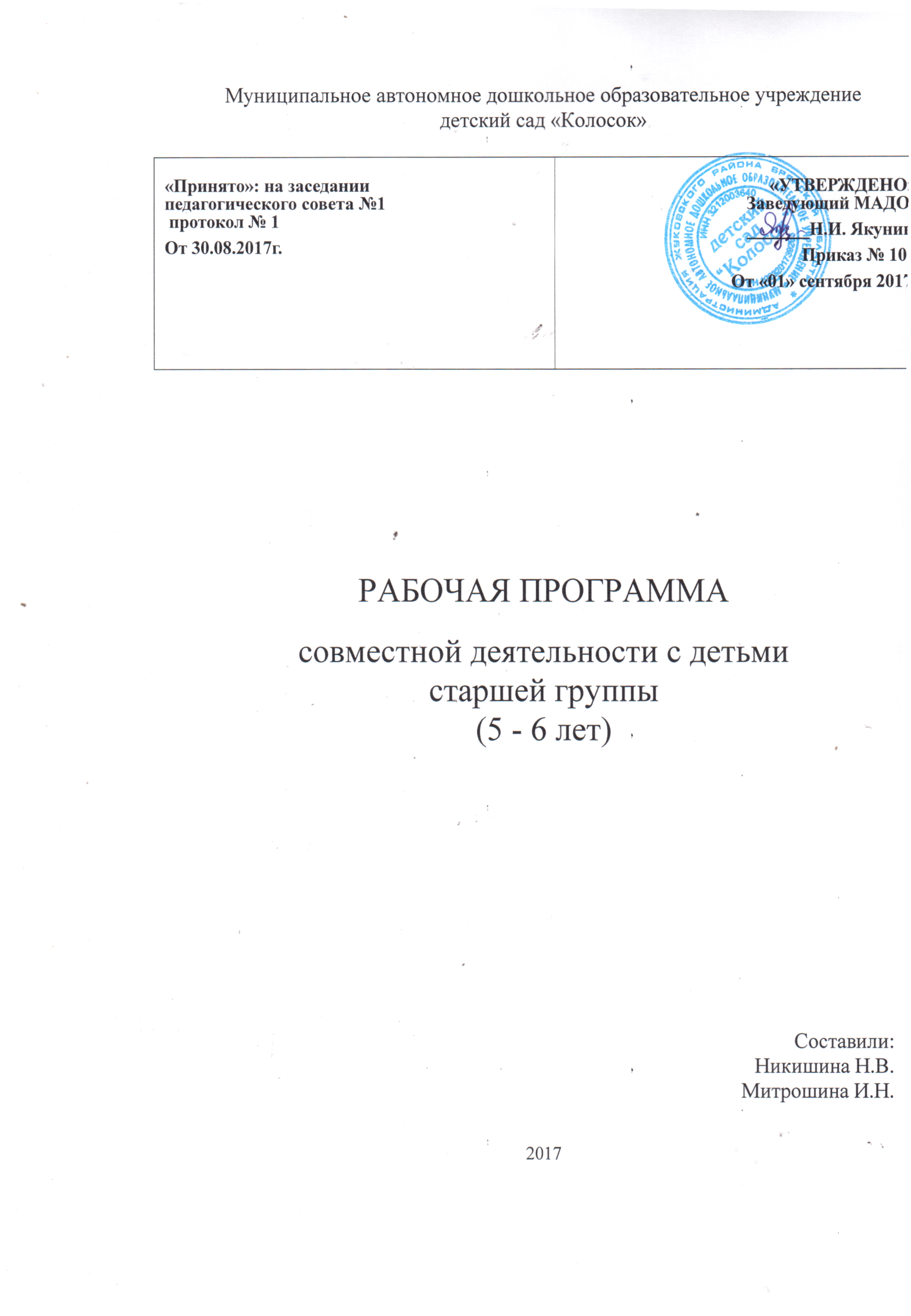 Структура рабочей программыЦелевой раздел рабочей программы.Пояснительная записка1.1.1. Цели и задачи реализации Программы1.1.2. Принципы и подходы к формированию Программы 1.1.3. Направления Программы1.1.4. Основные задачи образовательных областей               1.1.5.Содержание психолого-педагогической работы                         (Характеристики особенностей развития детей 5-6 лет)        1.2.  Планируемые результаты освоения программы (целевые ориентиры)                1.2.1. Целевые ориентиры на этапе завершения дошкольного образования               1.2.2. Часть, формируемая участниками образовательных отношений(формирование у детей первичных представлений о достопримечательностях родного края) II. Содержательный раздел рабочей программы             2.1. Описание образовательной деятельности в соответствии с направлениями развития   ребенка,  представленными в пяти образовательных  областях (технологические карты, взаимодействие   с  родителями)                    2.1.1. ОО «Физическое развитие»                    2.1.2. ОО «Социально-коммуникативное развитие»( Игровая деятельность, патриотическое воспитание,    формирование основ безопасности жизнедеятельности, развитие трудовой деятельности)                    2.1.3.ОО «Развитие речи»                    2.1.4. ОО «Познавательное развитие»(Развитие элементарных математических представлений, детское    экспериментирование,  ребенок и мир природы, ознакомление с социальным миром)                    2.1.5.ОО «Художественно-эстетическое развитие»  (Художественно-изобразительная деятельность, детское конструирование, музыкальное развитие)             2.2. Часть, формируемаяучастниками образовательных отношений                    2.2.1. Климатические особенности                    2.2.2. Демографические особенности                    2.2.3. Национально-культурные             2.3. Взаимодействие взрослых  с детьми                     2.3.1. Способы и направления поддержки детской инициативы                      2.3.2. Технологии взаимодействия педагога с детьми (проектная деятельность,    Исследовательская деятельность, технология «Портфолио», ИКТ)              2.4. Взаимодействие с семьёй                     2.4.1. Часть, формируемаяучастниками образовательных отношений              2.5. Взаимодействие ДОУ и социумаIII. Организационный раздел рабочей программы              3.1. Психолого-педагогические условия, обеспечивающие развитие ребенка              3.2. Организация развивающей предметно-пространственной среды              3.3. Организация режима пребывания в ДОУ                       3.4. Планирование образовательной деятельности                     3.4.1. Объём образовательной нагрузки                     3.4.2. Особенности организации образовательной деятельности                     3.4.3.Часть, формируемаяучастниками образовательных отношений                            3.4.3.1. Содержание образовательной деятельности по ознакомлению дошкольниковс Малой Родиной                           3.4.3.2. Особенности традиционных событий, праздников, мероприятий.                           3.4.3.3. Комплексно-тематическое планирование                           3.4.3.4.Перспективно-тематическое планирование по всем направлениям              3.5. Обеспечение методическими рекомендациями и средствами обучения и воспитания               3.6. Список, используемой литературы                     ПриложениеІ. Целевой раздел1.1. Пояснительная запискаРабочая программа разработана на основе следующих нормативно-правовых  документов:1.Федеральный Закон «Об образовании в Российской Федерации»  29 декабря 2012 г. № 273-ФЗ.2.Федеральный государственный стандарт ДОПриказ Министерства образования и науки РФ от 17 октября 2013г.   № 1155 «Об утверждении федерального государственного образовательного стандарта дошкольного образования». 3.Постановление Главного государственного санитарного врача Российской Федерации от 15 мая 2013 года №26 «Об утверждении СанПиН 2.4.1.3049-13 «Санитарно эпидемиологические требования к устройству, содержанию и организации режима работы дошкольных образовательных организаций» (с изменениями).4.Приказ Министерства образования и науки РФ от 30 августа 2013г.  №1014 «Об утверждении порядка и осуществления образовательной деятельности по основным общеобразовательным программам дошкольного образования».5. Основная образовательная программа МАДОУ  детского сада «Колосок»,                разработанная на основе  ФГОС ДО, с учетом примерной образовательной программы дошкольного образования, одобренной решением федерального учебно-методического объединения по общему образованию (протокол от 20 мая 2015 г. № 2/15)и примерной общеобразовательной программы  «От рождения до школы» под редакцией Н.Е. Вераксы, Т.С. Комаровой, М.А. Васильевой. 20146. Устав МАДОУ детский сад «Колосок» д. Гришина Слобода №1524 от 24.12.2015;7.Лицензия № 4100 от 28.06.2016 г.8.Положение о рабочей программе педагогов дошкольной образовательной организации.Цели и задачи ПрограммыЦель Программы: обеспечивать развитие личности детей дошкольного возраста  в различных видах общения и деятельности с учетом их возрастных,  индивидуальных психологических и физиологических особенностей (п.2.1.ФГОС) и должна быть направлена на решение задач, указанных в п.1.6.Стандарта. охраны и укрепления физического и психического здоровья детей, в том числе их эмоционального благополучия; обеспечения равных возможностей полноценного развития каждого ребёнка в период дошкольного детства независимо от места проживания, пола, нации, языка, социального статуса, психофизиологических особенностей (в том числе ограниченных возможностей здоровья);обеспечение преемственности основных образовательных программ дошкольного и начального общего образования;создания благоприятных условий развития детей в соответствии с его возрастными и индивидуальными особенностями и склонностями развития способностей и творческого потенциала каждого ребёнка как субъекта отношений с самим собой, другими детьми, взрослыми и миром;объединения обучения и воспитания в целостный образовательный процесс на основе духовно-нравственных и социокультурных ценностей и принятых в обществе правил и норм поведения в интересах человека, семьи, общества;формирования общей культуры личности детей, развития их социальных, нравственных, эстетических, интеллектуальных, физических качеств, инициативности, самостоятельности и ответственности ребёнка, формирования предпосылок учебной деятельности;обеспечения вариативности и разнообразия содержания образовательных программ и организационных форм уровня дошкольного образования, возможности формирования образовательных программ различной направленности с учётом образовательных потребностей и способностей детей;формирования социокультурной среды, соответствующей возрастным, индивидуальным, психологическим  и физиологическим особенностям детей;обеспечения психолого-педагогической поддержки семьи и повышения компетентности родителей (законных представителей) в вопросах развития и образования, охраны и укрепления здоровья детей;определения направлений для систематического взаимодействия физических и         юридических лиц, а также взаимодействия педагогических и общественных объединений.Структура рабочей программы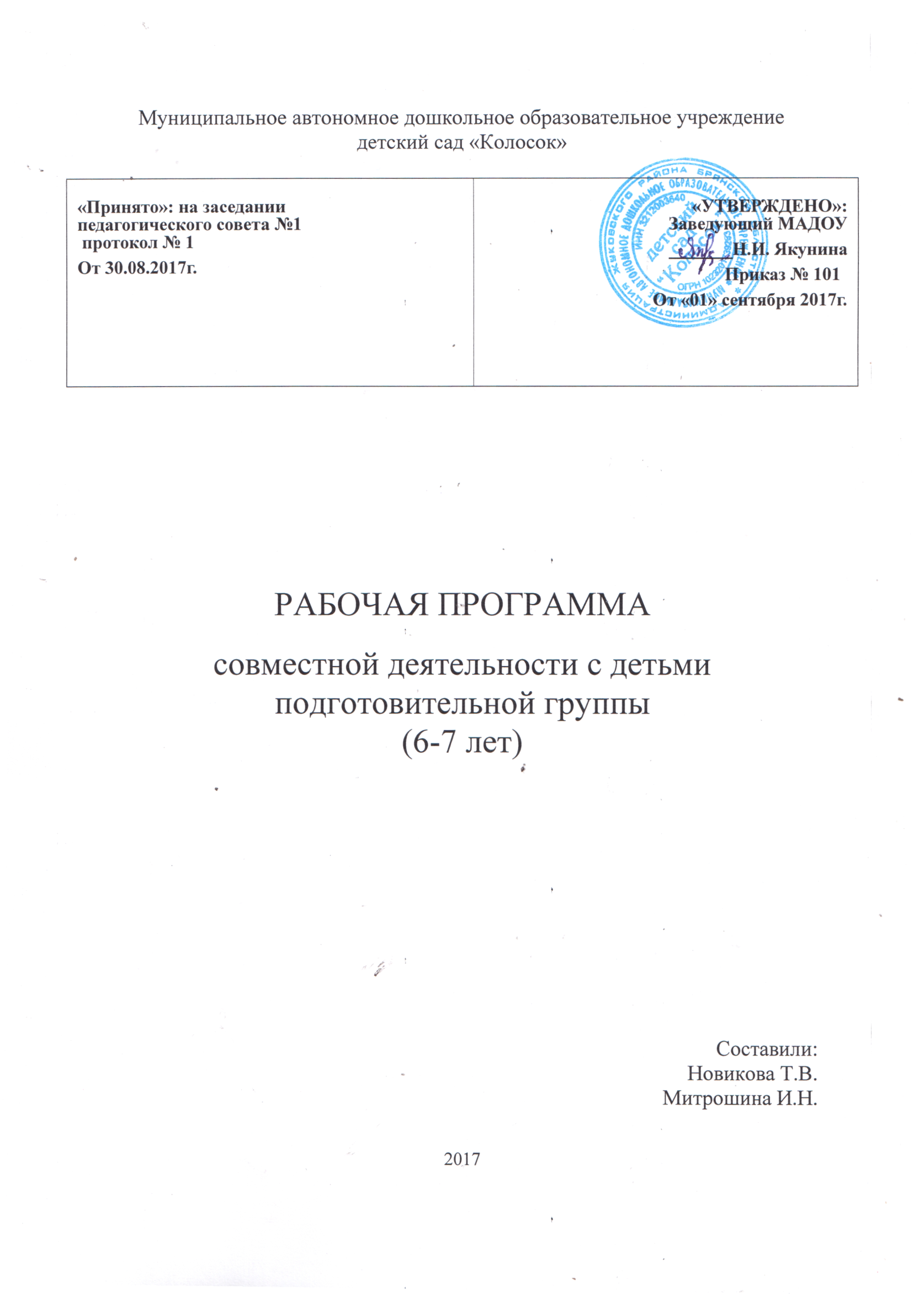 1.Целевой раздел рабочей программы.1.1.1. Цели и задачи реализации Программы1.1.2. Принципы и подходы к формированию Программы 1.1.3. Направления Программы1.1.4. Основные задачи образовательных областей               1.1.5.Содержание психолого-педагогической работы                         (Характеристики особенностей развития детей 6-7 лет)        1.2.  Планируемые результаты освоения программы (целевые ориентиры)                1.2.1. Целевые ориентиры на этапе завершения дошкольного образования               1.2.2. Часть, формируемая участниками образовательных отношений(формирование у детей первичных представлений о достопримечательностях родного края) II. Содержательный раздел рабочей программы             2.1. Описание образовательной деятельности в соответствии с направлениями развития   ребенка,  представленными в пяти образовательных  областях (технологические карты, взаимодействие   с  родителями)                    2.1.1. ОО «Физическое развитие»                    2.1.2. ОО «Социально-коммуникативное развитие»( Игровая деятельность, патриотическое воспитание,    формирование основ безопасности жизнедеятельности, развитие трудовой деятельности)                    2.1.3.ОО «Развитие речи»                    2.1.4. ОО «Познавательное развитие»(Развитие элементарных математических представлений, детское    экспериментирование,  ребенок и мир природы, ознакомление с социальным миром)                    2.1.5.ОО «Художественно-эстетическое развитие»  (Художественно-изобразительная деятельность, детское конструирование, музыкальное развитие)             2.2. Часть, формируемаяучастниками образовательных отношений                    2.2.1. Климатические особенности                    2.2.2. Демографические особенности                    2.2.3. Национально-культурные             2.3. Взаимодействие взрослых  с детьми                     2.3.1. Способы и направления поддержки детской инициативы                      2.3.2. Технологии взаимодействия педагога с детьми (проектная деятельность,    Исследовательская деятельность, технология «Портфолио», ИКТ)              2.4. Взаимодействие с семьёй                     2.4.1. Часть, формируемаяучастниками образовательных отношений              2.5. Взаимодействие ДОУ и социумаIII. Организационный раздел рабочей программы              3.1. Психолого-педагогические условия, обеспечивающие развитие ребенка              3.2. Организация развивающей предметно-пространственной среды              3.3. Организация режима пребывания в ДОУ                       3.4. Планирование образовательной деятельности                     3.4.1. Объём образовательной нагрузки                     3.4.2. Особенности организации образовательной деятельности                     3.4.3.Часть, формируемаяучастниками образовательных отношений                            3.4.3.1. Содержание образовательной деятельности по ознакомлению дошкольниковс Малой Родиной                           3.4.3.2. Особенности традиционных событий, праздников, мероприятий.                           3.4.3.3. Комплексно-тематическое планирование                           3.4.3.4.Перспективно-тематическое планирование по всем направлениям              3.5. Обеспечение методическими рекомендациями и средствами обучения и воспитания               3.6. Список, используемой литературы                     ПриложениеІ. Целевой раздел1.1. Пояснительная запискаРабочая программа разработана на основе следующих нормативно-правовых  документов:1.Федеральный Закон «Об образовании в Российской Федерации»  29 декабря 2012 г. № 273-ФЗ.2.Федеральный государственный стандарт ДОПриказ Министерства образования и науки РФ от 17 октября 2013г.   № 1155 «Об утверждении федерального государственного образовательного стандарта дошкольного образования». 3.Постановление Главного государственного санитарного врача Российской Федерации от 15 мая 2013 года №26 «Об утверждении СанПиН 2.4.1.3049-13 «Санитарно эпидемиологические требования к устройству, содержанию и организации режима работы дошкольных образовательных организаций» (с изменениями).4.Приказ Министерства образования и науки РФ от 30 августа 2013г.  №1014 «Об утверждении порядка и осуществления образовательной деятельности по основным общеобразовательным программам дошкольного образования».5. Основная образовательная программа МАДОУ  детского сада «Колосок»,                разработанная на основе  ФГОС ДО, с учетом примерной образовательной программы дошкольного образования, одобренной решением федерального учебно-методического объединения по общему образованию (протокол от 20 мая 2015 г. № 2/15)и примерной общеобразовательной программы  «От рождения до школы» под редакцией Н.Е. Вераксы, Т.С. Комаровой, М.А. Васильевой. 20146. Устав МАДОУ детский сад «Колосок» д. Гришина Слобода №1524 от 24.12.2015;7.Лицензия № 4100 от 28.06.2016 г.8.Положение о рабочей программе педагогов дошкольной образовательной организации.Цели и задачи ПрограммыЦель Программы: обеспечивать развитие личности детей дошкольного возраста  в различных видах общения и деятельности с учетом их возрастных,  индивидуальных психологических и физиологических особенностей (п.2.1.ФГОС) и должна быть направлена на решение задач, указанных в п.1.6.Стандарта. охраны и укрепления физического и психического здоровья детей, в том числе их эмоционального благополучия; обеспечения равных возможностей полноценного развития каждого ребёнка в период дошкольного детства независимо от места проживания, пола, нации, языка, социального статуса, психофизиологических особенностей (в том числе ограниченных возможностей здоровья);обеспечение преемственности основных образовательных программ дошкольного и начального общего образования;создания благоприятных условий развития детей в соответствии с его возрастными и индивидуальными особенностями и склонностями развития способностей и творческого потенциала каждого ребёнка как субъекта отношений с самим собой, другими детьми, взрослыми и миром;объединения обучения и воспитания в целостный образовательный процесс на основе духовно-нравственных и социокультурных ценностей и принятых в обществе правил и норм поведения в интересах человека, семьи, общества;формирования общей культуры личности детей, развития их социальных, нравственных, эстетических, интеллектуальных, физических качеств, инициативности, самостоятельности и ответственности ребёнка, формирования предпосылок учебной деятельности;обеспечения вариативности и разнообразия содержания образовательных программ и организационных форм уровня дошкольного образования, возможности формирования образовательных программ различной направленности с учётом образовательных потребностей и способностей детей;формирования социокультурной среды, соответствующей возрастным, индивидуальным, психологическим  и физиологическим особенностям детей;обеспечения психолого-педагогической поддержки семьи и повышения компетентности родителей (законных представителей) в вопросах развития и образования, охраны и укрепления здоровья детей; определения направлений для систематического взаимодействия физических и         юридических лиц, а также взаимодействия педагогических и общественных объединений.